An die
wissenschaftliche Leitung des Universitätslehrganges für das
Psychotherapeutische Propädeutikum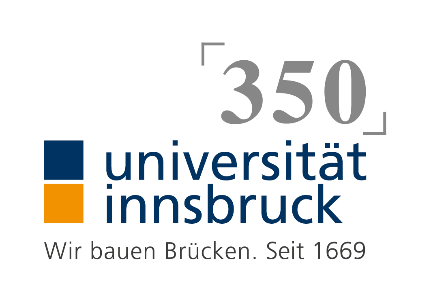 Institut für Psychosoziale Intervention und Kommunikationsforschung Schöpfstraße 3A-6020 InnsbruckAnsuchen um Zulassung zum 
Universitätslehrgang für das Psychotherapeutische PropädeutikumName:  _____________________________________ Vorname:  ___________________________________ Titel:  _______________geb. am:  ____________________ in:  _______________________________ Staatsbürgerschaft:  ____________________________Heimatanschrift:PLZ:  ________________  Wohnort:  ___________________________________________________Straße:  ______________________________________________________________  Telefon:  ______________________________                                                                                                                        Mobil-Telefon:  __________________________________Anschrift am Studienort:PLZ:  ________________  Wohnort:  ___________________________________________________Straße:  ______________________________________________________________  Telefon:  ______________________________E-Mail Adresse:   ______________________________________________________________________________________________Schulabschluss:  ______________________________________________________________________________________________Studium / Studienrichtung:  __________________________________________________________     abgeschlossen: ja    nein Berufsausbildung:  _________________________________________________________________    abgeschlossen: ja    nein Berufstätigkeit:  _______________________________________________________________________________________________Beabsichtigter Beginn des Lehrganges:   Wintersemester  ______________________    Sommersemester  ________________Datum:  ___________________________                           Unterschrift:   _________________________________________________ANLAGENPassbild	
Lebenslauf	
Zeugnisse
	Matura	
	Diplomprüfungszeugnisse	
	Sonstige Abschlusszeugnisse	
Ausbildungsnachweise
	 Ausbildung Krankenpflegefachdienst			
	 Ausbildung Medizinisch-Technischer Dienst			

gegebenenfalls Nachweis der Meldung an einer Universität:
Studienblatt			
Sonstiges